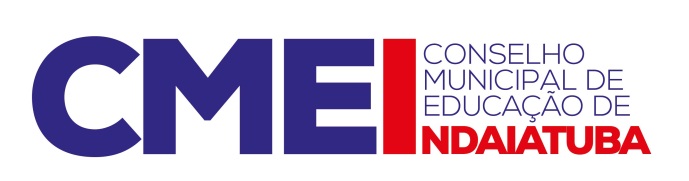 Pauta da reunião do Conselho Municipal de Educação de 11 de março de 2016:-Leitura da ata anterior;-Aprovação de calendários escolares: escolas particulares e rede municipal;-Atualização do site do Conselho;-participação das conselheiras no encontro da UNCME em 2015;-Comissões de trabalho;-assuntos supervenientes.	